   --The End of Report--   PO#：                                      PO#：                                      PO#：                                      订单编号Order number出货国家（地区）Country (region) of          shipment检查日期Check the date验货资料Inspection information工艺单、包装指示单、装箱单、大货样Process sheet, packing instruction sheet, packing list, bulk sample工艺单、包装指示单、装箱单、大货样Process sheet, packing instruction sheet, packing list, bulk sample检查情况Check the situation环境 Environment检查情况Check the situation光线Light检查情况Check the situation天气The weather检验说明Inspection instructions：                                      检验说明Inspection instructions：                                      检验说明Inspection instructions：                                      产品名称Product name检验类型Type of validation订单数量Number of orders总箱数Total number of boxes抽验数量Sampling quantity抽检箱数Number of boxes sampled验货标准Inspection criteriaMIL-STD-105E检验结果Test results：                                     可以出货 PASSSalesman：                                                         Q  C： 订单明细 Order details:                                      订单明细 Order details:                                      订单明细 Order details:                                      订单明细 Order details:                                      类别Category颜色Color尺寸Size数量Quantity示例：护脚踝Ankle sleeves白色white均码一双包ONE SIZE实际发货数量Actual quantity delivered//合计Total抽检数量Sampling quantity：                     抽检数量Sampling quantity：                     抽检数量Sampling quantity：                     抽检数量Sampling quantity：                     抽检数量Sampling quantity：                     抽检数量Sampling quantity：                     类别/颜色Category/Color尺码Size计划检验Plan inspection计划检验Plan inspection实际检验Actual inspection实际检验Actual inspection类别/颜色Category/Color尺码Size数量Quantity箱数Number of boxes数量Quantity箱数Number of boxes示例：白色white均码一双包ONE SIZE401401合计Total合计Total检验标准Inspection standards：                                     检验标准Inspection standards：                                     检验标准Inspection standards：                                     检验标准Inspection standards：                                     检验标准Inspection standards：                                     检验标准Inspection standards：                                     检验标准Inspection standards：                                     检验标准Inspection standards：                                     检验标准Inspection standardsANSI/ASQZ1.4 (MIL-STD-105E)ANSI/ASQZ1.4 (MIL-STD-105E)ANSI/ASQZ1.4 (MIL-STD-105E)ANSI/ASQZ1.4 (MIL-STD-105E)ANSI/ASQZ1.4 (MIL-STD-105E)ANSI/ASQZ1.4 (MIL-STD-105E)ANSI/ASQZ1.4 (MIL-STD-105E)抽样方法Sampling method随机抽取 Random sampling随机抽取 Random sampling抽检数量Sampling quantity抽检数量Sampling quantity抽检数量Sampling quantityMaj: 2.5, Min: 4.0严重Seriously严重Seriously主要Maj一般 Min一般 Min合计   TotalMaj: 2.5, Min: 4.0最大允许数Maximum allowable quantityMaj: 2.5, Min: 4.0次品数Quantity of defective goods最终检验结果         Final test results最终检验结果         Final test results在允许范围内To the extent that is permitted在允许范围内To the extent that is permitted在允许范围内To the extent that is permitted在允许范围内To the extent that is permitted在允许范围内To the extent that is permitted在允许范围内To the extent that is permitted疵点明细Details of defects：                                     疵点明细Details of defects：                                     疵点明细Details of defects：                                     疵点明细Details of defects：                                     疵点明细Details of defects：                                     No疵点描述Description of defects严重Seriously主要Maj一般Min1示例：表面油污 Surface Oil234疵点照片 Defect photos：                          疵点照片 Defect photos：                          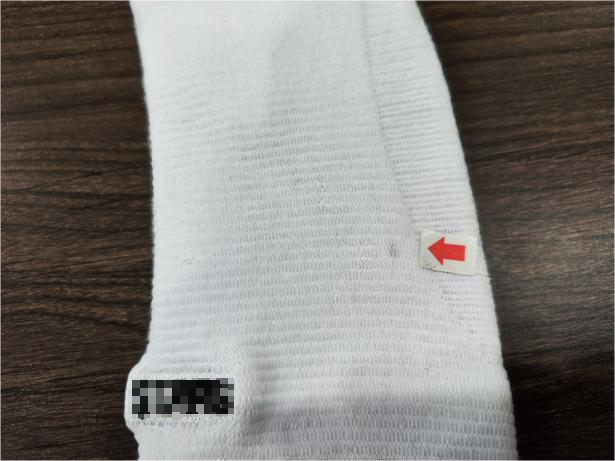 示例：表面油污 Surface Oil测量、称重、扫码、核对等记录Measure, weigh, scan code, check and so on测量、称重、扫码、核对等记录Measure, weigh, scan code, check and so on测量、称重、扫码、核对等记录Measure, weigh, scan code, check and so on测量、称重、扫码、核对等记录Measure, weigh, scan code, check and so on测量、称重、扫码、核对等记录Measure, weigh, scan code, check and so on测量、称重、扫码、核对等记录Measure, weigh, scan code, check and so on名称Name尺码Size测量部位Measuring position工艺要求Process requirements实际测量Actual measurement判定Judgment示例：外箱 Cartons全部All of it外箱箱规Box gauge长*宽*高CM长*宽*高CMPASS示例：外箱 Cartons白色white箱唛Shipping marks工艺单Process sheetOKPASS示例：产品Products白色护脚踝white Ankle sleeves AB2一双净重AB2 N.W工艺单Process sheet克重gPASS辅料Accessories：                                 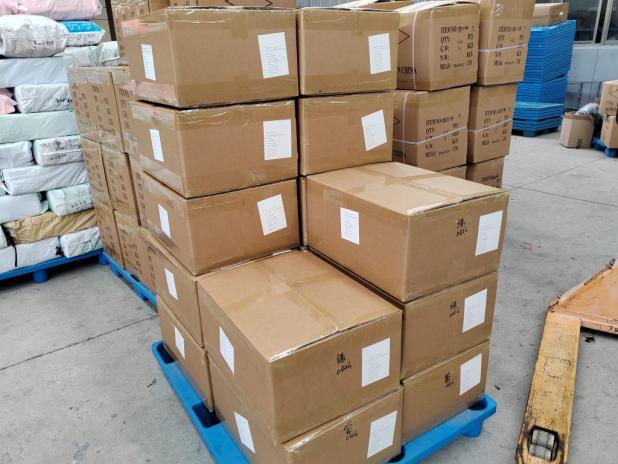 示例：货堆-1 Cargo pile-1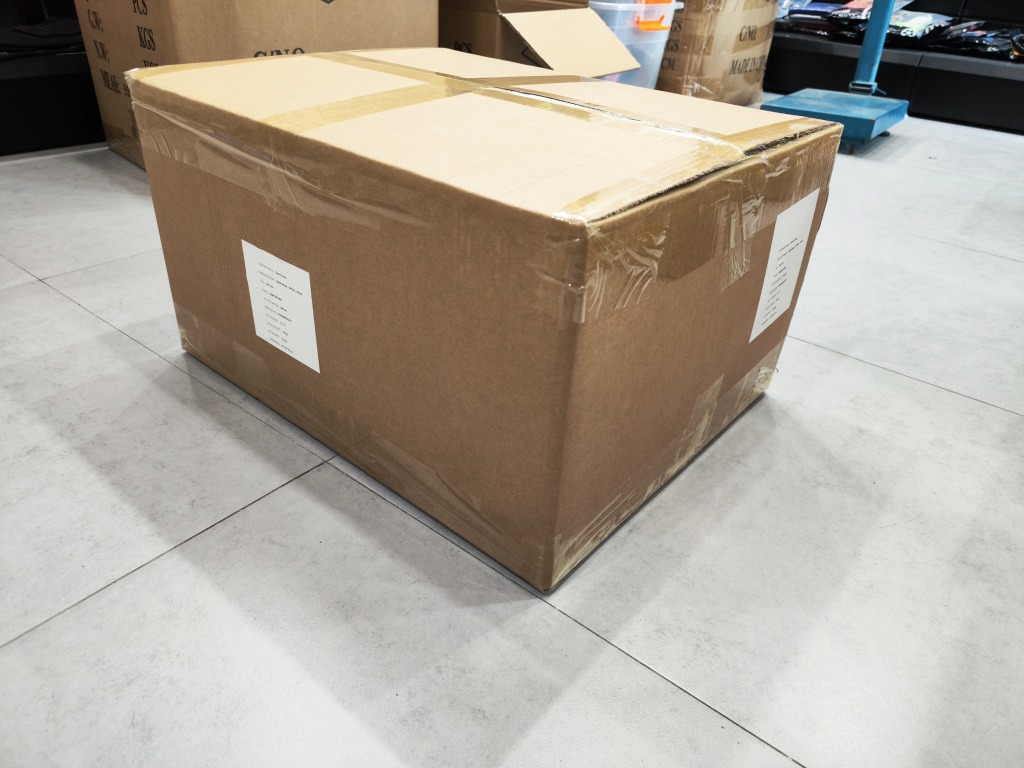 示例：外箱Cartons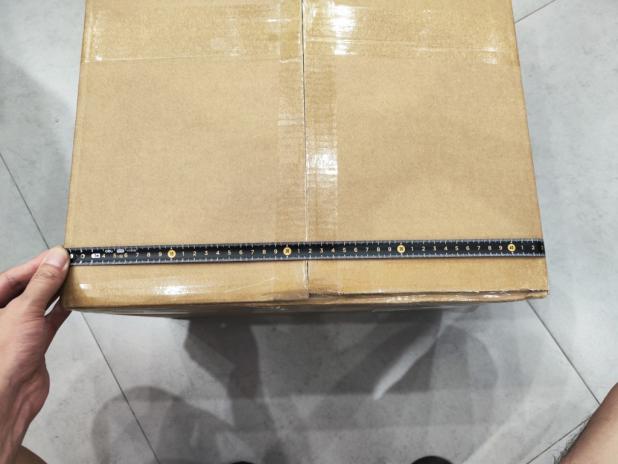 示例：外箱-宽Cartons-Width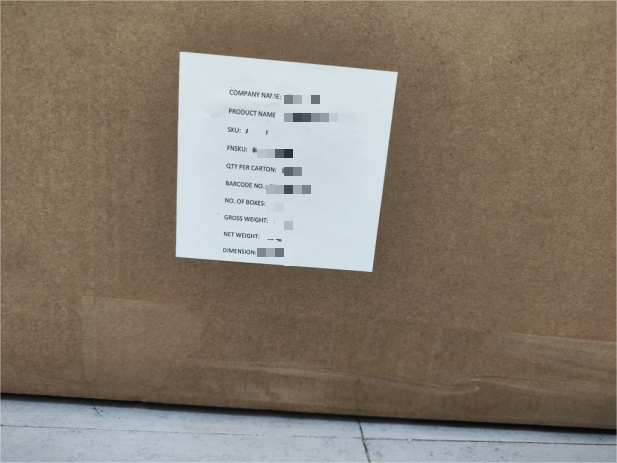 示例：正唛-1 Positive mark-1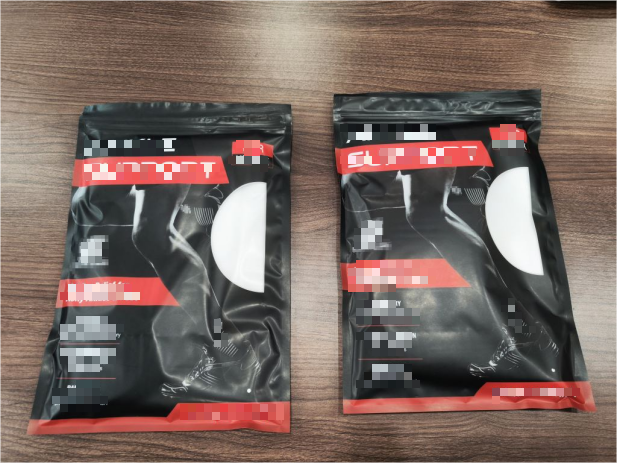 示例：包装袋-正面Packing bags-Heads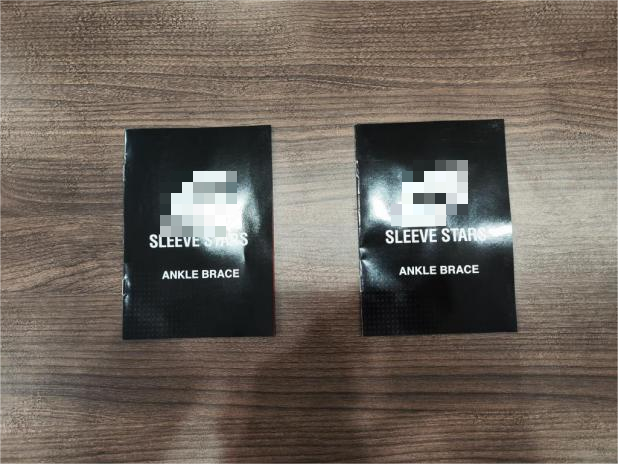 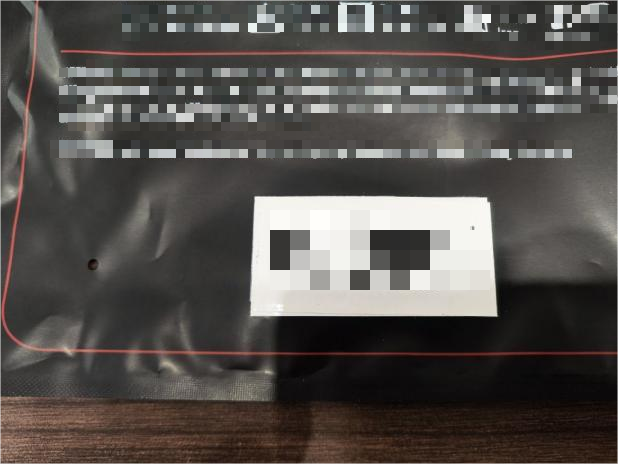 产品细节Product details：                                     示例：白色 一双包 white 示例：白色 一双包 white 示例：外箱Cartons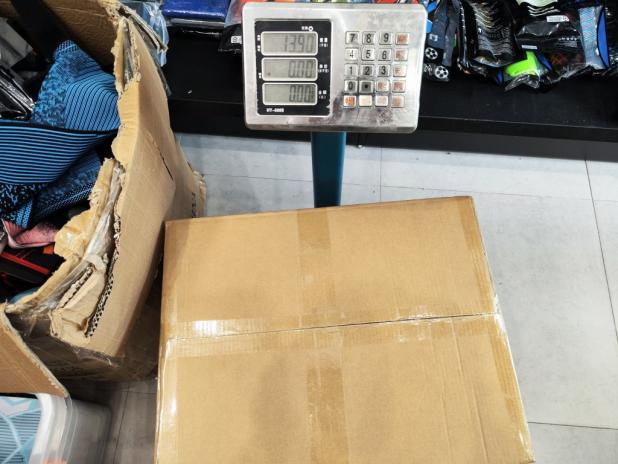 示例：外箱毛重 Cartons G.W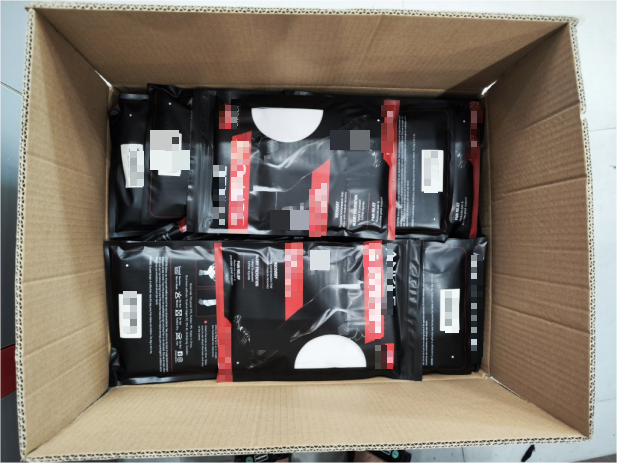 示例：开箱 Open the box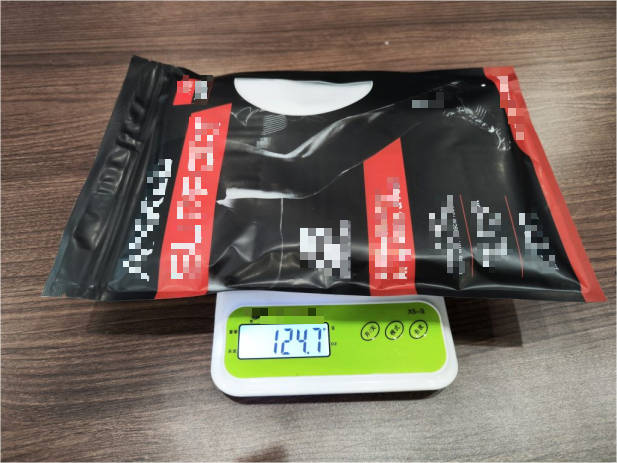 示例：一双包称重A pair G.W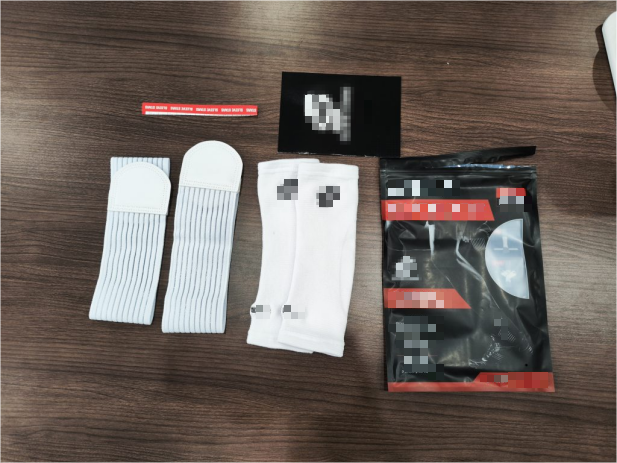 示例：包装内容-Packaging content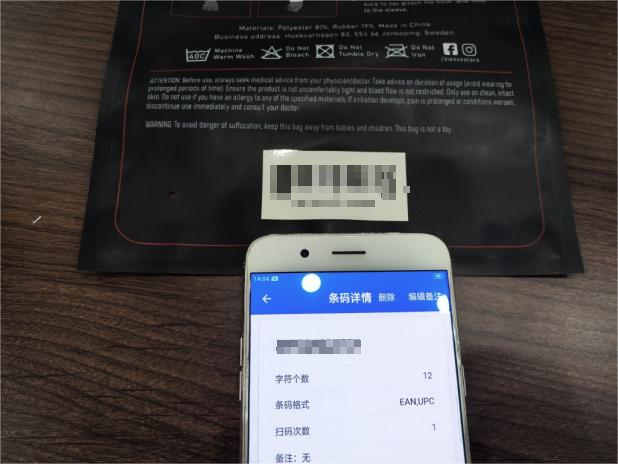 示例：条形码扫码核对BAR code check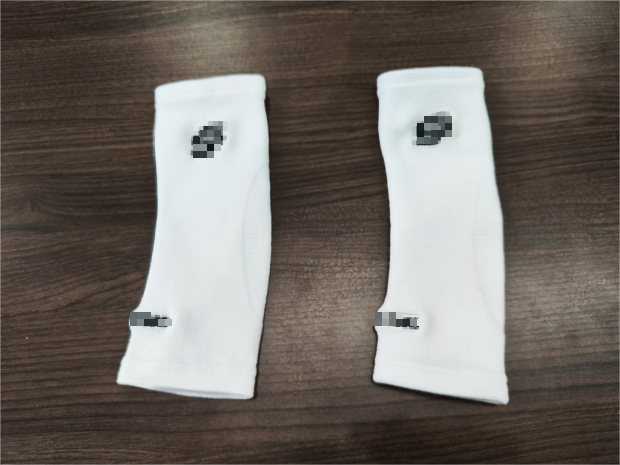 示例：产品细节-1 Product details-1示例：紫色 一只包 Purple 示例：紫色 一只包 Purple 示例：绿色 一只包 Green 示例：绿色 一只包 Green 示例：浅粉色 Light Pink 示例：浅粉色 Light Pink 